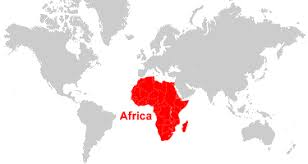 Alderley Edge Community Primary SchoolAlderley Edge Community Primary SchoolAlderley Edge Community Primary SchoolTOPIC: Comparing UK to non European area (Kenya - Africa)Strand: Locational Knowledge (Human and Physical)Year 1What I should already knowThe village I live in is called Alderley Edge. Alderley Edge is in England, which is in the UK. The UK is in the continent of Europe. Kenya is an example of a country that can be found in the continent of Asia.Human Geographical Features of Nairobi In Nairobi, people live in houses and apartments. There are tall buildings, which are called skyscrapers. The Times Tower is the most famous skyscraper in  Nairobi. There are lots of offices in the Times Tower. Nairobi also has many parks, museums, shopping malls and supermarkets. There is also a train station and an airport. Many tourists visit Nairobi. This means that there are lots of hotels for them to stay in. What will I know by the end of the topic?The United Kingdom is in Europe. Kenya is in AfricaEurope and Africa are continents. The United Kingdom and Kenya are countries. Both the UK and Kenya are made up of villages, towns and cities. Kenya is much larger than the UK. Kenya and the UK have different climates. This means that the weather is generally different. Nairobi is the capital city of KenyaPhysical Geographical Features of Nairobi The climate is warm and temperate in Nairobi but there is a significant amount of rainfall during the year. There is a wet season and dry season. Nairobi has many hills.  There is a national park in Nairobi where there are   giraffes and rhinos. The largest national park in Kenya is called the Maasai Mar. Its animals include lions, cheetahs, elephants, zebras and hippos. It is a three hour drive away from Nairobi. Vocabulary Vocabulary capital city the city where the government sits. London is the capital city of England and the UK. city a large town. London is a city. climate weather that is typical of a place continent a very large area of land that consists of many       countries. Europe is a continent. country an area of land that is controlled by its own            government. human      features features of land that have been impacted by human activity humid a climate that is very hot and damp landscape everything you can see when you look across an area of land, including hills, rivers, buildings, trees, and plants.  physical    features natural features of land  rainfall the amount of rain that falls in a time period seasons main periods of the year that can have their own weather conditions skyscrapers a very tall building with many floors temperature a measure of how hot or cold something is tourist a person who is visiting a place for pleasure and  interest, especially when they are on holiday.  town a large group of houses, shops and buildings where people live and work. Towns are larger than villages but smaller than cities. Sudbury is a town. vegetation plants, trees and flowers village a small group of houses, perhaps with a few shops. Alderley Edge is a village. Geographical Skills and Fieldwork Use aerial photographs to compare Alderley Edge and       Nairobi. What is the same? What is different?  Use an atlas to find Kenya and the UK. Can you give           instructions on how to use an atlas? Speak to someone from Kenya. What questions do you want to ask them? What can you tell them about Alderley Edge? 